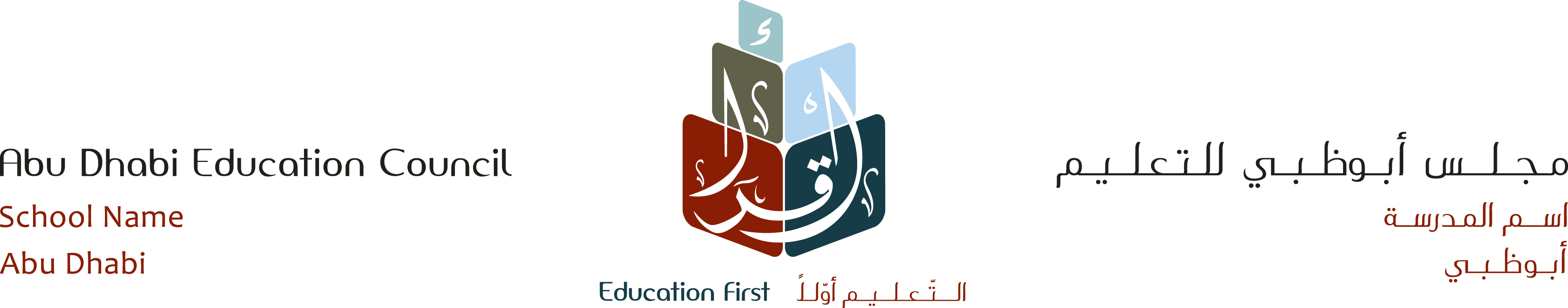 رؤيتنا : إعداد طالب ذي قيم مسلح بالكفايات التي تؤهله لاستكمال التعليم العالي بالمعايير العالمية وقادر على مواجهة التحدياتقسم المواد الاجتماعية                                      الامتحان التجريبي للصف السادس ف3 للعام الدراسي 2016م-2017ممخرجات التعلم  مادة الدراسات الاجتماعية المتكاملة للصف السادساختر الإجابة الصحيحة للأسئلة من ( 1- 8) رسم دائرة حول رمزها:                                    1.أي من المفاهيم الآتية تعني احداث فرق في حياة انسان أو حياة مجتمع أو مسيرة وطن وهو شعار عام 2017 في دولة الإمارات العربية المتحدة ؟أ. عام الخير                                                                                                                ب. عام القراءة                                                                                                                 ج. عام الابتكارد. عام الهوية الوطنية2. أي مما يأتي الشراكة القائمة بين مؤسسات القطاع الخاص ومؤسسات المجتمع لتحقيق التنمية المستدامة في جميع الجوانب ؟                          أ. التطوعب. الوطنيةج. الخدمة الوطنيةد. المسؤولية المجتمعية 3. أي مما يأتي يفسر حزام النار؟أ. حزام على امتداد حافة المحيط الهادي وتنتشر فيه البراكين والزلازلب. مجموعة من الجزر على امتداد حافة المحيط الهادي تكون أرخبيلج. تحالف دولي على امتداد حافة المحيط الهادي يسعى لتحقيق النمو الاقتصاديد. تكتلات سياسية  سياسية تسعى لنشر السلام وحماية الدول من الحروب والدمار4. أي مما يأتي يفسر مفهوم الابتكار؟                                        أ. النشاط الذي يؤدي إلى إنتاج يتصف بالتقليد ب. النشاط الذي يؤدي إلى إنتاج يتصف بكثرة الإنتاج والربحج. النشاط الذي يؤدي إلى إنتاج يتصف بالجدة والأصالة والقيمة بالنسبة للمجتمعد. النشاط الذي يؤدي إلى إنتاج يتصف بارتفاع سعره بالنسبة للمجتمع5.أي مما يأتي منطقة محددة من الأرض لها خصائصها المناخية من حيث الحرارة والرياح والمطروغيرهامن عناصر المناخ؟                                     أ. القارةب. الجزيرة ج. الغاباتد. الإقليم المناخي6. أي مما يأتي يفسر التراث  ؟                                                                   أ. كل ما ينقل من اختراعات من بلد إلى آخرب. كل ما ينقل من  معارف وعلوم من دولة إلى أخرىج. كل ما ينقل من أيدي عاملة من دولة إلى دولة أخرىد. كل ما ينقل من عادات وتقاليد وآداب ومعارف وفنون وعلوم وحرف ومعارف من جيل إلى آخر7. أي من الآتي رقصة من التراث الإماراتي تؤدى بواسطة صفين متقابلين من الرجال ؟                                                                                                               أ. الصقارةب. العيالةج. السدود. التغرودة8.أي مما يأتي قانون أصدره الاحتلال الفرنسي في المغرب للتفرقة بين العرب والبربر ؟                                                                    أ. المنحة.ب. الاحتكار.ج. الاستعمار.د. الظهير البربري.9. اشرح الخصائص الطبيعية والبشرية لقارة أفريقيا في المخطط الذهني الأتي؟         10)اقرأ النص ثم رتب الأحداث التاريخية التي وردت فيه على الخط الزمني؟11. استخلص أربعا من الحقائق من الشكل؟            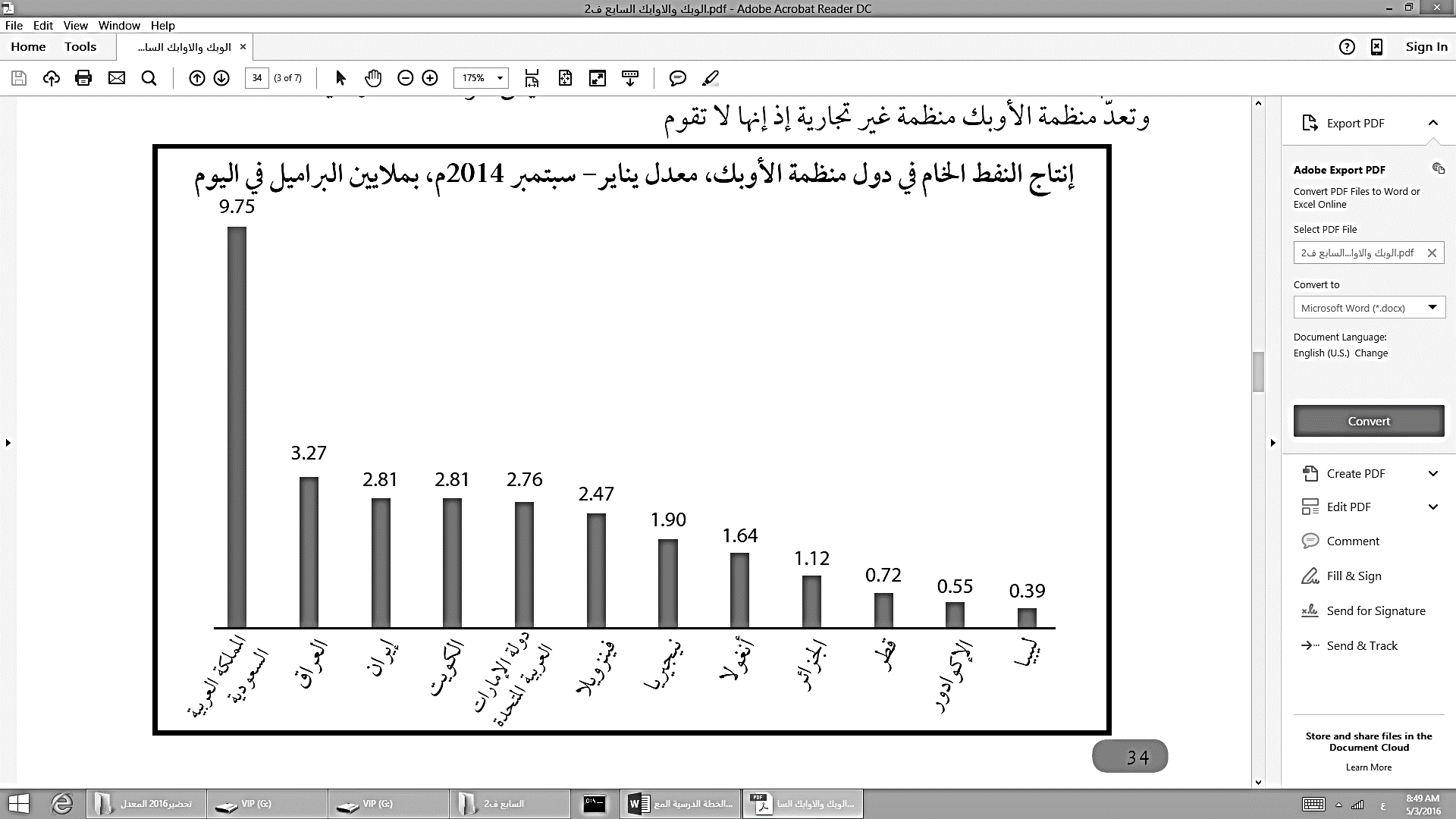 *     ..................................................................................................................................................................................................................*     ...................................................................................................................................................................................................................*     ..................................................................................................................................................................................................................*     ..................................................................................................................................................................................................................12)اشرح الأنشطة الاقتصادية لسكان اليابان في المخطط التالي  ؟13)اشرح عناصر وأشكال الابتكار في المخطط التالي  ؟14)اقرأ النص الآتي ثم أجب عن النص الآتي ؟ 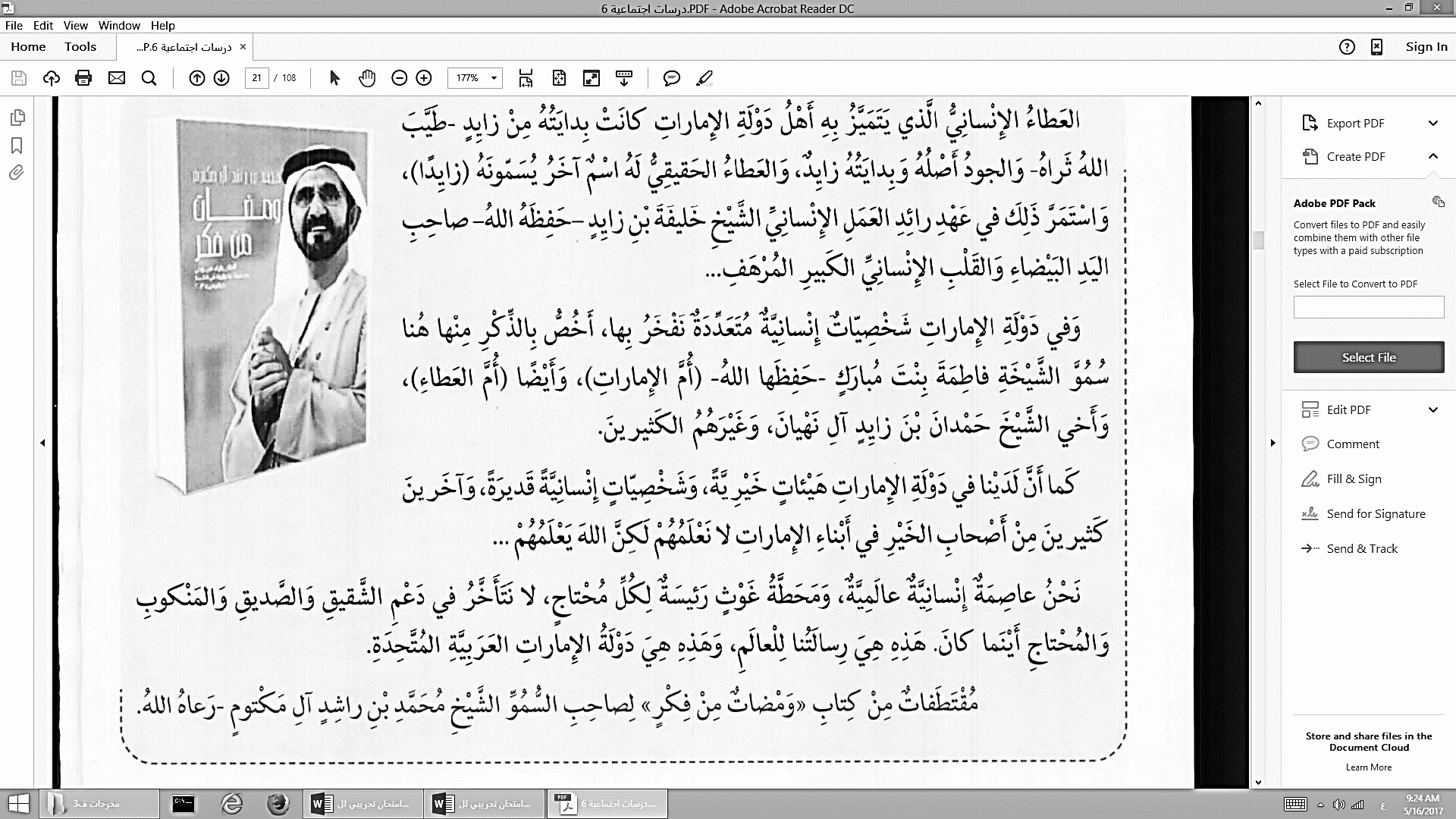 أ) أكتب عنوان للنص ؟ ................................................................................................................................ب) استخلص اثنتين من القيم الإيجابية ؟ *     ......................................................................................                              *     ......................................................................................ج) استخلص من النص اثنتين من الشخصيات التي نفخر بها في مجال العطاء الإنساني؟*     ......................................................................................                              *     ......................................................................................15) إقرأ خريطة التضاريس لقارة أفريقيا ثم استخلص أربعا من الحقائق؟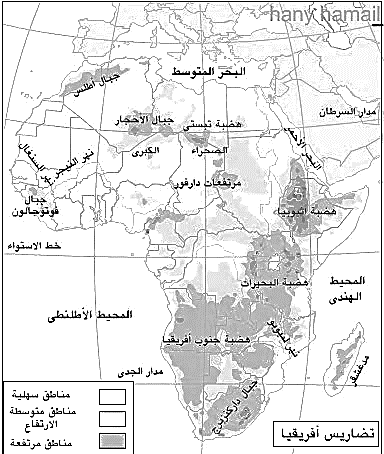 *..................................................................................................................................................................................................................*...................................................................................................................................................................................................................*..................................................................................................................................................................................................................*................................................................................................................................................................................................................انتهت الأسئلةمع تمنياتي لكم يالتوفيق والنجاح                  KHALED BIN AL WALEED SCHOOL                                             Al Ainمدرسة خالد بن الوليدالعين             المخرجاتالمخرجاتيوظف المفاهيم والمصطلحات ذات الصلة بوحدات الفصل الدراسي الثالثISS206يقرأ ويحلل النصوص الخاصة بدرس عام الخير ويستخلص الحقائق ذات العلاقة ومفسراً لهاISS216يشرح الأنشطة الاقتصادية لسكان اليابان مدللاً عليها بالأمثلة ISS226يذكر عناصر الابتكار والريادة وأشكاله مع الشرحISS236يقرأ ويحلل الخرائط ذات العلاقة بدرسي أفريقيا طبيعيًا وبشريًا مستخلصًا الحقائق ومفسراً لهاISS246يستكمل بيانات المخطط الذهني للخصائص الطبيعية والبشرية لقارة أفريقيا مع الشرحISS256يعد ألبومًا مصوراً عن التراث المعنوي والمادي العالمي لدولة الإمارات العربية المتحدةISS266يستكمل الخط الزمني للأحداث التاريخية في كل من جمهورية مصر العربية و المملكة المغربيةISS276يقرأ ويحلل الأشكال البيانية ذات العلاقة بدرس الإمارات والتنمية المستدامة مستخلصًا الحقائق ومفسراً لهاISS286